Clubs for Term 1 & Terms 1 and 2 (just Football and Tennis): 2021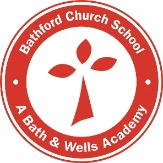 If you are booking a Teacher-led Club (Multi-Sports in red) please hand this form into the office or scan/email it to office@bathford.bwmat.org asap (by Thurs 09/09/21 at the latest). Don’t forget to sign it!If you would like a paper copy of this form – please email the School Office and we’ll put one in your child’s book bag.Most Clubs will run for 6 weeks from Monday 13th September until the week ending and including Friday 22nd October. The Gym and Netball Clubs will run for 5 weeks, starting on Monday 20th and Tuesday 21st September. The Football Club will run for two terms (starting on Wed/Thurs 15th/16th Sept and ending on Wed/Thurs 15th/16th Dec) and the Tennis Club runs over 2 terms – Shaun will run 10 sessions and it may be weather dependent – please check with him.All money raised by the Teacher-led clubs (which are mainly run voluntarily by teachers) does come back into school and benefits all our children. All Teacher-led Club (Multi-Sports) payments can be made via ParentPay which has now been set up for the relevant groups.  Confirmation of Multi-Sports places will be emailed by the end of Wednesday 8th Sept. Teacher-led clubs are free to children in receipt of Free School Meals and/or Pupil Premium.  Please collect children promptly at 4.15pm from the main playground. The office shuts at 4pm so you won’t be able to come through the main reception. Please note that Football Club collection is at 4.15pm from The Manor. The Tennis Club ends at 4pm.For privately-run clubs please contact the individual leaders, using the contact details on the form asap. Payments need to be made directly to them. Once you’ve contacted them, they will be in touch to confirm places and arrangements.Only children on our registers will be permitted to attend.ALL CLUBS START NEXT WEEK apart from the Gym & Netball Clubs which start the week after	BATHFORD CHURCH SCHOOL: CLUBS, TERM 6 (June/July 2021)	BATHFORD CHURCH SCHOOL: CLUBS, TERM 6 (June/July 2021)	BATHFORD CHURCH SCHOOL: CLUBS, TERM 6 (June/July 2021)	BATHFORD CHURCH SCHOOL: CLUBS, TERM 6 (June/July 2021)	BATHFORD CHURCH SCHOOL: CLUBS, TERM 6 (June/July 2021)	BATHFORD CHURCH SCHOOL: CLUBS, TERM 6 (June/July 2021)DayClubYear GroupRun byPaymentPlease tick below if you’d like your child to attend a Teacher-led Club:MondayDrummingYear 4onlyJordan Calvert  £24 (£4 per 6 sessions)To book & pay, please contact Jordan Calvert directly:jordancalvert.drumtuition@gmail.comMondayNetball(Starts 20/09/21)Year 5 & 6 onlyVictoria Ash£20 (£4 per 5 sessions)To book & pay, please contact Victoria Ash directly:tormidge@aol.comTuesdayGym Club(Starts 21/09/21) Year 1 onlyVictoria Ash£20 (£4 per 5 sessions) Please contact Victoria Ash directly for enquiries:tormidge@aol.comWednesdayFootball ClubCANCELLEDYear 3 & 4 only(ends at 4.15pm)Pick up from The ManorFormula Football£40 (Terms 1 & 2)To book & pay, please contact Formula Football directly by clicking on this link:https://forms.gle/55LXzjoj5oP9QDbf9 or email jamesgray3011@gmail.comWednesdayMusicYear 1onlyJeni Reid£30 (£5 per 6 sessions)To book & pay please contact Jeni Reid directly:jeni@makemusicuk.comWednesdayTennisYear 2 only3.15 to 4pmShaun HitchcockTT Tennis£50 for 10 sessions (over Terms 1 & 2)To book & pay please contact Shaun Hitchcock directly:shaun@blueskytennis.co.ukThursdayFootball ClubYear 5 & 6 only(ends at 4.15pm)Pick up from The ManorFormula Football£40(Terms 1 & 2)To book & pay, please contact Formula Football directly by clicking on this link: https://forms.gle/55LXzjoj5oP9QDbf9 or email jamesgray3011@gmail.comThursdayMulti-Sports ClubYear 3 onlyIn2Sport(this is a teacher-led club)£24 (£4 per 6 sessions)ParentPayPlease tick,       sign and return form to the School Office by 08/09/2021.FridayMulti-Sports Club Year 2 onlyIn2Sport(this is a teacher-led club)£24 (£4 per 6 sessions)ParentPayPlease tick,       sign and return form to the School Office by 08/09/2021.